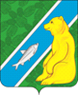 О внесении изменений в план проведения проверок соблюдения земельного законодательства на 2020 годНа основании подпункта «а» пункта 7 постановления Правительства Российской Федерации от 30.06.2010 № 489 «Об утверждении Правил подготовки органами государственного контроля (надзора) и органами муниципального контроля ежегодных планов проведения плановых проверок юридических лиц и индивидуальных предпринимателей»:1. Внести изменения в распоряжение администрации городского поселения Андра от 12.12.2020 № 105/1 «Об утверждении плана проведения проверок соблюдения земельного законодательства на 2020 горд» (номер плана в ФГИС ЕРП 2020017054) исключив пункт 1 из ежегодного плана проверок.2. Контроль за выполнением постановления оставляю за собой.Глава городского поселения Андра                                                                            Н.В. ЖукСогласовано:Начальник организационно-правовогоотдела администрации городскогопоселения Андра                                                                                                    О.С. ДворниковаИсполнитель:И.о. начальника отдела обеспеченияжизнедеятельности, управления муниципальным имуществом, землеустройства администрациигородского поселения Андра                                                                                   А.Т. АкмаловаАДМИНИСТРАЦИЯГОРОДСКОГО ПОСЕЛЕНИЯ   АНДРАОктябрьского районаХанты- Мансийского автономного округа – ЮгрыРАСПОРЯЖЕНИЕАДМИНИСТРАЦИЯГОРОДСКОГО ПОСЕЛЕНИЯ   АНДРАОктябрьского районаХанты- Мансийского автономного округа – ЮгрыРАСПОРЯЖЕНИЕАДМИНИСТРАЦИЯГОРОДСКОГО ПОСЕЛЕНИЯ   АНДРАОктябрьского районаХанты- Мансийского автономного округа – ЮгрыРАСПОРЯЖЕНИЕАДМИНИСТРАЦИЯГОРОДСКОГО ПОСЕЛЕНИЯ   АНДРАОктябрьского районаХанты- Мансийского автономного округа – ЮгрыРАСПОРЯЖЕНИЕАДМИНИСТРАЦИЯГОРОДСКОГО ПОСЕЛЕНИЯ   АНДРАОктябрьского районаХанты- Мансийского автономного округа – ЮгрыРАСПОРЯЖЕНИЕАДМИНИСТРАЦИЯГОРОДСКОГО ПОСЕЛЕНИЯ   АНДРАОктябрьского районаХанты- Мансийского автономного округа – ЮгрыРАСПОРЯЖЕНИЕАДМИНИСТРАЦИЯГОРОДСКОГО ПОСЕЛЕНИЯ   АНДРАОктябрьского районаХанты- Мансийского автономного округа – ЮгрыРАСПОРЯЖЕНИЕАДМИНИСТРАЦИЯГОРОДСКОГО ПОСЕЛЕНИЯ   АНДРАОктябрьского районаХанты- Мансийского автономного округа – ЮгрыРАСПОРЯЖЕНИЕАДМИНИСТРАЦИЯГОРОДСКОГО ПОСЕЛЕНИЯ   АНДРАОктябрьского районаХанты- Мансийского автономного округа – ЮгрыРАСПОРЯЖЕНИЕАДМИНИСТРАЦИЯГОРОДСКОГО ПОСЕЛЕНИЯ   АНДРАОктябрьского районаХанты- Мансийского автономного округа – ЮгрыРАСПОРЯЖЕНИЕ«22»апреля 20020  г. №   39пгт. Андрапгт. Андрапгт. Андрапгт. Андрапгт. Андрапгт. Андрапгт. Андрапгт. Андрапгт. Андрапгт. Андра